CURRICULUM VITAE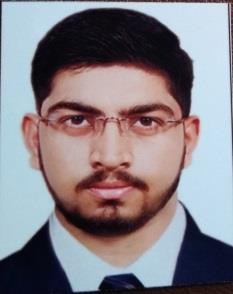 VISHAL Accountant with 3 Year India Experience: 06-Jan-1997Nationality	: IndiaMarital Status	: UnmarriedLinguistic abilities	: English, Hindi, Gujarati Email	: vishal-394592@2freemail.comObjective :-Seek a challenging position in a professional work environment where I can apply my academic knowledge, professional experience and leverage my skills in order to serve Objectives of Organization. I have zeal to deliver quality work over qualitative work.Educational Backgrounds :-B.Com. from Gujarat university, 201812th H.S.C from Gujarat Board, 201510th S.S.C from Gujarat Board, 2013Work Experience :-3 Year of Professional ExperienceChemical manufacturer(Ahmedabad, India)Responsibility :-Maintain day to day books of Accounts.Maintain journal entry, sale, purchase, and invoice & expenses.Maintain all bank reconciliation statements on daily basis.Reconciliation of debtors & creditors on weekly basis.Maintain records of cheque issued and received.Maintain inventory and closing stock valuation on Monthly basis.Calculation of monthly GST returnPreparation GSTR-1 & GSTR3B & return filling.Preparing GST payment challan & making payment on time.Verifying and processing payments based on outstanding bills.Overall work reporting to finance manager by weekly basis & monthlyCA Firm(Ahmedabad, India)Responsibility:-Accounts writing (Purchase, sales, bank, cash, journal vouchers).Preparation of bank transaction & bank reconciliation generatingPreparing payments by requesting expenditure and verifying documentationPreparing data for VAT & GST returns, reconciling of VAT & GSTReconciling all purchase & sales Bills as per HSN Code basis.Calculation of TDS & making payment as per TDS norms.Strong leadership & behavioural management skills along with excellent ability to coordinate.Computer Skill:-Expert knowledge in computer related operations.Having good knowledge in MS office and Tally ERP 9 (All Version)MS outlook and other internet applications.Other Interests:-Bike Riding, watching YouTube videos, Gadgets freakI hereby declare that all information given above is correct to the best of my knowledge and belief.Thanks (Vishal)